TANTÁRGYI ADATLAPTantárgyleírásAlapadatokTantárgy neve (magyarul, angolul)  ● Azonosító (tantárgykód)BMEEPA tantárgy jellegeKurzustípusok és óraszámokTanulmányi teljesítményértékelés (minőségi értékelés) típusaKreditszám TantárgyfelelősTantárgyat gondozó oktatási szervezeti egységA tantárgy weblapja A tantárgy oktatásának nyelve A tantárgy tantervi szerepe, ajánlott féléveKözvetlen előkövetelmények Erős előkövetelmény:Gyenge előkövetelmény:Párhuzamos előkövetelmény:Kizáró feltétel (nem vehető fel a tantárgy, ha korábban teljesítette az alábbi tantárgyak vagy tantárgycsoportok bármelyikét):A tantárgyleírás érvényességeJóváhagyta az Építészmérnöki Kar Tanácsa, érvényesség kezdete Célkitűzések és tanulási eredmények Célkitűzések Tanulási eredmények A tantárgy sikeres teljesítésével elsajátítható kompetenciákTudásKépességAttitűdÖnállóság és felelősségOktatási módszertan Tanulástámogató anyagokSzakirodalomJegyzetek Letölthető anyagok Tantárgy tematikaElőadásokHősugárzás alapjai: Hősugárzás törvényei  - egyensúly, a,t,r, Wien, Lambert, Plank, – Stefan, Boltzmann, Kirchoff, Testek egymásra sugárzása. Precesszió – Nutáció – Excentricitás (Milankovitch ciklus) Sugárzásnak kitett épületszerkezetek viselkedése: (opaque és transzparanes szerkezetek energiamérlege); Napsugárzás mennyiségi jellemzői: Klimatikus környezet, sugárzási intenzitás. Direkt-diffúz sugárzás. Sugárzásnak kitett transzparens szerkezetet viselkedése: naptényező, tejes sugárzásátbocsátó képesség; Többszörös üvegezések energiamérlege. Különböző üvegek N és g-je. Árnyékoló szerkezetek: Hatékonyságának elemzése különböző példákon keresztül, naptényezői. Üvegezés hőmérlege szoláris hozamának egyszerűsített számítása, Üvegezett felületek energiaegyensúly fűtési idényben (számítási példa)Építmények energiamérlege: egyensúlyi hőmérséklet fogalma. Fűtési hőfokhíd, hőmérsékletgyakoriság, szoláris hozam egyszerűsített számítása.Üvegházhatás (és számítási példa). Szoláris nyereségek hasznosításának módjai. Szoláris elemek osztályozása. Direkt és indirekt rendszerek. Szoláris építészeti tervezés főbb szempontjai, értékelési módszerek. Tervezői stratégiák. Passzív, aktív és hibrid technikák. Hasznosulás mértéke, függvénye.Napterek: Energetikai működése, lakhatósága, alaprajzi és metszeti tagoltsága, építési példák. Hőnyereség számításának módszere. Számítási példaTömegfalak: Alapok, részei, hőtárolás szerepe. Energetikai működése, késleltetés, csillapítás. Veszteségek. Energiagyűjtő szerkezetek paradoxonjai. Tömegfalak teljesítménynövelésének eszközei. Üzemeltetés kérdései. Számítási példa. Építészeti példák. Speciális megoldások (fázisváltó falak, vízfalak)Trombe féle tömegfalak: Alapok, részei, energetikai működése, geometriai jellemzői, késleltetés, csillapítás, veszteségek. Trombe fal paradoxonjai, üzemvitele, teljesítménynövelésének eszközei. Számítási példa. Építészeti példák,Átlátszó szigetelésű falak, vakolatok: alapok, elvi felépítése, energetikai működése, hatékonyságának növelése, hővédelem, dilatáció, nyári üzem. Beépítés módjai, Aerogél, nanogél. Számítási példa. Építészeti példák.Hibrid rendszerek. Szoláris légtechnika, termoszifon, Barra-Costantini rendszer, OM szolár (téli, nyári működés, őszi, tavaszi működés).Szolárkémény.  Építészeti példák. Szoláris épület tagolásának helyes koncepciója.Benapozás. Nappálya szerkesztés, Építmények benapozottság vizsgálata.Megvalósult épületek és alkalmazott szoláris szerkezeteik bemutatása, szoláris mintaépületÉpület-információ modellezés és energetikaSzámítógépes gyakorlat 1Számítógépes gyakorlat 2TantárgyKövetelmények A Tanulmányi teljesítmény ellenőrzése ÉS értékeléseÁltalános szabályok Teljesítményértékelési módszerekTeljesítményértékelések részaránya a minősítésbenÉrdemjegy megállapítás Javítás és pótlás A tantárgy elvégzéséhez szükséges tanulmányi munka Jóváhagyás és érvényességJóváhagyta az Építészmérnöki Kar Tanácsa, érvényesség kezdete 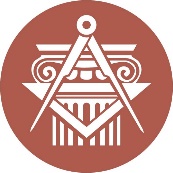 BUDAPESTI MŰSZAKI ÉS GAZDASÁGTUDOMÁNYI EGYETEMÉPÍTÉSZMÉRNÖKI KARkurzustípusheti óraszámjellegelőadás (elmélet)gyakorlatlaboratóriumi gyakorlatneve:beosztása:elérhetősége:tevékenységóra / félévrészvétel a kontakt tanórákonfelkészülés a teljesítményértékelésekreösszesen:∑ 